Fiche d’inscription aquatique 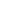 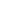 Nom : ……………………………………………….Prénom : ……………………………………………L’âge et date de naissance : …………………………………Plage horaire souhaitée + jours :Cours particulier :Jour :Créneaux (heure) : 				                           Parents : Nom de la maman :…………………………………………….Prénom de la maman :………………………………………….Numéro de téléphone :………………………………………….Adresse mail :…………………………………………………...Nom du papa :…………………………………………………..Prénom du papa :……………………………………………….. Numéro de téléphone : …………………………………………Adresse mail : …………………………………………………..Personne de contact direct en cas de problème : Lien avec l’enfant : ……………………………………………..Nom : …………………………………………………………...Prénom : …………………………………………………………Numéro de téléphone : …………………………………………..Selon vous quel est le niveau de natation de votre enfant/votre niveau ? (approximativement) 
Bébé nageur – Très peur de l’eau n’a jamais nagé – Peur de l’eau n’a jamais nagé – N’a jamais nagé mais n’a pas peur – Aucune idée – Niveau basique (se débrouille dans l’eau) – Bon niveau – Très bon niveau Chaque moniteur vérifiera de toute façon le niveau de l’élève en début de semaine afin d’adapté au mieux les séances et que l’enfant puisse progresser à SON rythme Autres renseignements utiles :…………………………………………………………………………………………………Autre : Acceptez-vous que votre enfant soit pris en photo et que ces photos puissent apparaître sur notre page Facebook ?   Oui – Non Tout cours qui venait à être annulé ne serait pas remboursé (sauf cas exceptionnel) Si un de nos cours devait être reporté ou annulé pour X ou Y raison(s). Le cours est évidemment remboursé à 100% ou déplacé à une date ultérieure. Pour les cours individuels voici nos valeurs et notre logique de travail : L’enfant doit appréhender le milieu aquatique  Accoutumance à l’eau   nous voulons que l’enfant se sentent à l’aise et en sécurité avec un moniteur dans l’eau L’enfant développe sa motricité dans l’eau grâce au jeu. L’enfant adopte une attitude sécuritaire et autonome dans l’eau. Point très important nous essayons au plus vite de faire en sorte que l’enfant sache se débrouillé seul dans l’eau dans le cas où il tomberait dans l’eau en vacances ou avec son école par exemple.Apprentissage des nages Perfectionnement des nages Nous mettons en avant le fait que nous progressons au rythme de l’enfant sans le brusqué. Nous faisons en sorte que l’enfant apprend sans s’en rendre compte car nous essayons au maximum de passé par le jeu. L’apprentissage de la natation est primordial car nous en avons besoin tout au long de notre vie, il est important que l’enfant vienne au cours avec l’envie et s’amuse durant le temps de cours ! Modalité de paiement : Un acompte de 30€/enfant est demandé à l’inscription sur le compte professionnel de l’A.S.B.L. afin de devenir membre adhérant. De plus, cela permettra de couvrir les frais d’assurance pour l’année : 

BE16 7320 5275 0974 Le solde est à verser au plus tard 10 jours avant le début des cours (merci de nous apporter la preuve de ce paiement lors du premier cours)En cas de paiement de dernière minute, merci de nous apporter l’argent le premier jour du cours en liquide (sous enveloppe fermée) et un reçu au nom de l’association vous sera délivré.N’oubliez pas de mentionner en communication :Noms, prénoms de votre (vos) enfant(s)) ainsi que la période. P1 Septembre – Décembre                            P2 Janvier – JuinL’équipe Trop’s Sport Vous remercie d’avance pour votre confiance ainsi que de l’attention que vous nous prêté.Signature : 